Руководителю Управления Федеральнойантимонопольной службы по Курской области 305000, г. Курск, ул. Марата, д.9 Индивидуального предпринимателя АКурская об л., Золотухинский р-н, д. Жерновецпо доверенности КЖАЛОБАо нарушении законодательства в области организации регулярных перевозок пассажиров и багажа автомобильным транспортомКомиссией Управления Федеральной антимонопольной службы по Курской области 04 декабря 2019 года рассмотрено дело №046/10/18.1-712/2019 по жалобе Индивидуального предпринимателя А… на действия организатора торгов, конкурсной комиссии организатора торгов — комитета транспорта и автомобильных дорог Курской области при проведении открытого конкурса на право получения свидетельств об осуществлении перевозок по одному или нескольким межмуниципальным маршрутам регулярных перевозок на территории Курской области по лоту №4, по которой принято решение:Признать жалобу Индивидуального предпринимателя А… обоснованной в части.Признать организатора торгов - комитет транспорта и автомобильных дорог Курской области нарушившим п.9.6, п.10.8 «Порядка проведения открытого конкурса на право получения свидетельства об осуществлении перевозок по одному или нескольким межмуниципальным маршрутам регулярных перевозок на территории Курской области», утвержденного Приказом №101 от 27.06.2019г. комитета транспорта и автомобильных дорог Курской области.Признать конкурсную комиссию организатора торгов - комитета транспорта и автомобильных дорог Курской области нарушившей п.3.4, п.10.1 «Порядка проведения открытого конкурса на право получения свидетельства об осуществлении перевозок по одному или нескольким межмуниципальным маршрутам регулярных перевозок на территории Курской области», утвержденного Приказом №101 от 27.06.2019г. комитета транспорта и автомобильных дорог Курской области.Выдать организатору торгов, конкурсной комиссии организатора торгов - комитета транспорта и автомобильных дорог Курской области предписание об устранении допущенных нарушений требований п.3.4, п.10.1 «Порядка проведения открытого конкурса на право получения свидетельства об осуществлении перевозок по одному или нескольким межмуниципальным маршрутам регулярных перевозок на территории Курской области», утвержденного Приказом №101 от 27.06.2019г. комитета транспорта и автомобильных дорог Курской области.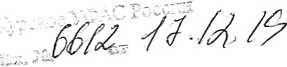 В связи с тем, что допущенное организатором торгов нарушение требований п.9.6, п.10.8 «Порядка проведения открытого конкурса на право получения свидетельства об осуществлении перевозок по одному или нескольким межмуниципальным маршрутам регулярных перевозок на территории Курской области», утвержденного Приказом №101 от 27.06.2019г. комитета транспорта и автомобильных дорог Курской области, не повлекло нарушения законных прав и интересов участников торгов и не повлияло на результат торгов, предписание об устранении данного нарушения не выдавать.Передать материалы дела уполномоченному должностному лицу Курского У ФАС России для принятия решения о возбуждении административного производства по установленным фактам нарушения порядка проведения торгов.В соответствии с предписание Комиссии Управления Федеральной антимонопольной службы по Курской области 04 декабря 2019 года на основании ст. 18.1, ч.1 ст.23, ст.41, ст.48, ст.49 ФЗ «О защите конкуренции», предписано:Организатору торгов - комитету транспорта и автомобильных дорог Курской области, конкурсной комиссии организатора торгов, в срок не позднее трех рабочих дней с даты получения предписания, отменить протокол №2 «рассмотрения заявок заседания конкурсной комиссии» от 08.11.2019г., протокол №3 «заседания конкурсной комиссии» от 08.11.2019г. и рассмотреть заявки участников торгов с учетом требований п.3.4, п.8.3, п.10.1 «Порядка проведения открытого конкурса на право получения свидетельства об осуществлении перевозок по одному или нескольким межмуниципальным маршрутам регулярных перевозок на территории Курской области», утвержденного Приказом №101 от 27.06.2019г. комитета транспорта и автомобильных дорог Курской области.2. Документированную информацию об исполнении настоящего предписания представить в Курское У ФАС России не позднее трех рабочих дней с даты его исполнения.Организатор конкурса - комитет транспорта и автомобильных дорог Курской области во исполнении предписания Комиссии Управления Федеральной антимонопольной службы по Курской области по делу №046/10/18.1-712/2019 от 04 декабря 2019 года издает приказ комитета транспорта и автомобильных дорог Курской области от 12 декабря 2019 года № 272 (опубликован на официальном сайте Администрации Курской области, в разделе постановления, приказы и решения структурных подразделений 13 декабря 2019 года в 09 часов 16 минут), в соответствии с которым председатель комитета приказалотменить протокол № 2 «рассмотрения заявок заседания конкурсной комиссии» от 08 ноября 2019 года и протокол № 3 «заседания конкурсной комиссии» от 08 ноября 2019 года, принятых конкурсной комиссией при проведении открытого конкурса на право получения свидетельства об осуществлении перевозок по одному или нескольким межмуниципальным маршрутам регулярных перевозок на территории Курской области.конкурсной комиссии повторно рассмотреть заявки участников открытого конкурса на право получения свидетельства об осуществлении перевозок по одному или нескольким межмуниципальным маршрутам регулярных перевозок на территории Курской области 13 декабря 2019 года.опубликовать настоящий приказ на официальном сайте Администрации Курской области.Контроль за исполнением настоящего приказа возложить на заместителя председателя комитета П...16 декабря 2019 года на официальном сайте Администрации Курской области, в разделе новости структурных подразделений комитетом транспорта и автомобильных дорог Курской области, опубликованы протокол № 2 рассмотрения заявок на участие в открытом конкурсе от 13 декабря 2019 года (время рассмотрения заявок в соответствии с протоколом 15 часов 00 минут), протокол №заседания конкурсной комиссии конкурсной комиссии от 13 декабря 2019 года (время рассмотрения заявок в соответствии с протоколом 15 часов 30 минут).Протоколом № 3 от 13 декабря 2019 года подведены итоги открытого конкурса на право получения свидетельства по одному или нескольким межмуниципальным маршрутам регулярных перевозок на территории Курской области.По итогам открытого конкурса комиссия приняла решение в соответствии с которой по лоту №4 поступили заявки от ИП С… и Простого товарищества «Перевозчики пассажиров Золотухинского района». По итогам оценки заявок, конкурсной комиссией принято решение предоставить право на получения свидетельства об осуществлении перевозок по одному или нескольким межмуниципальным маршрутам регулярных перевозок на территории Курской области ИП С…, получившим максимальное количество баллов.При принятии решения комиссией не принято во внимание предписание Комиссии Управления Федеральной антимонопольной службы по Курской областидекабря 2019 года дело №046/10/18.1-712/2019, а именноРешением УФАС по Курской области установлено, что п.3.1 конкурсной документации, а также п.3.4 раздела 3, п. 10.1 раздела 10 (рассмотрение заявок на участие в открытом конкурсе) Порядка, конкурсная комиссия рассматривает заявки и документы к ним на соответствие требованиям Порядка и конкурсной документации.В соответствии с п.10.3 раздела 10 (рассмотрение заявок на участие в конкурсе) Порядка, конкурсная комиссия отклоняет заявку на участие в открытом конкурсе в случае, если участник открытого конкурса, подавший ее. не соответствует требованиям к участнику конкурса, указанным в конкурсной документации, или такая заявка признана несоответствующей требованиям, указанным в конкурсной документации.В п.8.3 раздела 8 (требования к участникам открытого конкурса) Порядка указано: «Транспортные средства, предлагаемые претендентом на участие в открытом конкурсе, в соответствии с конкурсным лотом:	1) не должныиспользоваться для выполнения регулярных пассажирских перевозок по другим маршрутам регулярного сообщения».Согласно требований п.3.1 раздела 3 конкурсной документации, а также п.10.1 раздела 10 (рассмотрение заявок на участие в открытом конкурсе) Порядка, конкурсная комиссия рассматривает заявки и документы к ним на соответствие требованиям Порядка и конкурсной документации на этапе рассмотрения заявок.В ходе рассмотрения жалобы Комиссией УФАС указано, что конкурсной комиссией организатора торгов не соблюден порядок рассмотрения заявок участников, предусмотренный п.3.1 конкурсной документации, а также п.10.1 раздела 10 Порядка.В настоящее время в ходе исполнения решения и предписания У ФАС по Курской области конкурсной комиссией организатора торгов вновь был нарушен порядок рассмотрения заявок и соответствие заявки ИП С…, требованию п.8.3 Порядка, не было установлено конкурсной комиссией на этапе рассмотрения заявок соответствие заявки ИП С…, требованиям порядка и являются ли достоверными предоставленные материалы.В соответствии с приказом комитета транспорта и автомобильных дорог Курской области от 27.06.2019г. № 101, и. 3.4., п.п. 4 и п.п. 5 определено, что конкурсная комиссия принимает решение о допуске к участию в открытом конкурсе и признании претендента участником открытого конкурса и принимает решение об отказе в допуске к участию в открытом конкурсе.В соответствии с п. 6.12. приказа комитета транспорта и автомобильных дорог Курской области от 27.06.2019г. № 101, претендент несет ответственность за достоверность представленной информации в соответствии с действующим законодательством.На основании и. 6.13. приказа комитета транспорта и автомобильных дорог Курской области от 27.06.2019г. № 101, заявки на участие в открытом конкурсе, которые содержат недостоверную сведения откланяются.Обстоятельства нарушения ИП С…, п. 8.3. приказа комитета транспорта и автомобильных дорог Курской области от 27.06.2019г. № 101, подтверждаются имеющимся в распоряжении фотоматериалом, на которых изображены транспортные средства заявленные на конкурс в период с 08.11.2019г. по настоящее время, которые используются на другом маршруте Курск - Курчатов.Кроме этого в заявке ИП С…, в сведениях об участнике открытого конкурса и сведениях о транспортных средствах, имевшихся в распоряжении ИП С…, за последние 12 месяцев до даты размещения извещения о проведении открытого конкурса указаны транспортные средства:ПАЗ 32054 государственный регистрационный знак Н 570 РТ 46;ГАЗ 322132 государственный регистрационный знак О 604 ОМ 46;ГАЗ 322132 государственный регистрационный знак Н 539 ОО 46;ГАЗ 322131 государственный регистрационный знак М 323 СО 46;ГАЗ 322132 государственный регистрационный знак Н 330 ТА 46При этом не указаны транспортные средства имеющиеся в собственности ИП Сельвестрова Э.В., заявленные на конкурс и имеющихся в распоряжении ИП Сельвестрова Э.В., а именно:ГАЗ - A 65R33 - г/н О 617 АТ 46;ГАЗ - A 65R35 - г/н О 659 АО 46;ГАЗ - A 65R35 - г/н Н 643 ХА 46;ГАЗ - A 65R35 - г/н АКЗЗО 46,Указанными действиями ИП С…, ввел в заблуждение конкурсную комиссию организатора торгов, предоставил недостоверную информацию, однако конкурсная комиссия не только не отклонила заявку ИП С…, как определено п. 10.4, п. 6.13 приказа комитета транспорта и автомобильных дорог Курской области от 27.06.2019г. № 101, но и вновь принято решение (протокол № 3 от 13.12.2019) предоставить право на получение свидетельств об осуществлении перевозок по одному или нескольким межмуниципальным маршрутам регулярных перевозок на территории Курской области ИП С…, получившему максимальное количество баллов.Кроме этого организатор конкурса комитет транспорта и автомобильных дорог Курской области приказом от 12 декабря 2019 года № 272 ограничил перевозчиков использовать свое право участвовать в рассмотрении заявок на участии в открытом конкурсе в связи с тем, что в соответствии с и. 3.9. приказа комитета транспорта и автомобильных дорог Курской области от 27.06.2019г. № 101, участник открытого конкурса и (или) его представитель вправе присутствовать на заседаниях конкурсной комиссии, исключение составляет только оценка и сопоставление заявок на участие в открытом конкурсе (п. 3.10. приказа комитета транспорта и автомобильных дорог Курской области от 27.06.2019г. № 101), на указанный период участник открытого конкурса и (или) его представитель, обязаны удалиться, таким образом на заседании конкурсной комиссии в период рассмотрении заявок участников открытого конкурса и допуску к участию в открытом конкурсе можно присутствовать участнику открытого конкурса.В приказе от 12 декабря 2019 года № 272 об исполнении предписания Комиссии Управления Федеральной антимонопольной службы по Курской области по делу №046/10/18.1-712/2019 от 04 декабря 2019 года, отсутствует информация о времени и месте рассмотрении заявок участников открытого конкурса.Частью 1 статьи 15 Федерального закона от 26.07.2006 № 135-ФЗ «О защите конкуренции» органам местного самоуправления запрещено принимать акты, осуществлять действия (бездействие), которые приводят или могут привести к недопущению, ограничению, устранению конкуренции.Прошу:Провести проверку по изложенным в жалобе фактам нарушения антимонопольного законодательства и законодательства в сфере организации регулярных перевозок пассажиров и багажа автомобильным транспортом со стороны комитета транспорта и автомобильных дрог Курской области.Отменить результаты конкурса оформленные протоколом № 3 от 13.12.2019г. в части решения конкурсной комиссии предоставить право на получение свидетельств об осуществлении перевозок по одному или нескольким межмуниципальным маршрутам регулярных перевозок на территории Курской области ИП С…Выдать организатору конкурса - Комитету транспорта и автомобильных дорог Курской области предписание о приостановлении проведения конкурса до рассмотрения указанной жалобы.Приложение на 18-ти листах.